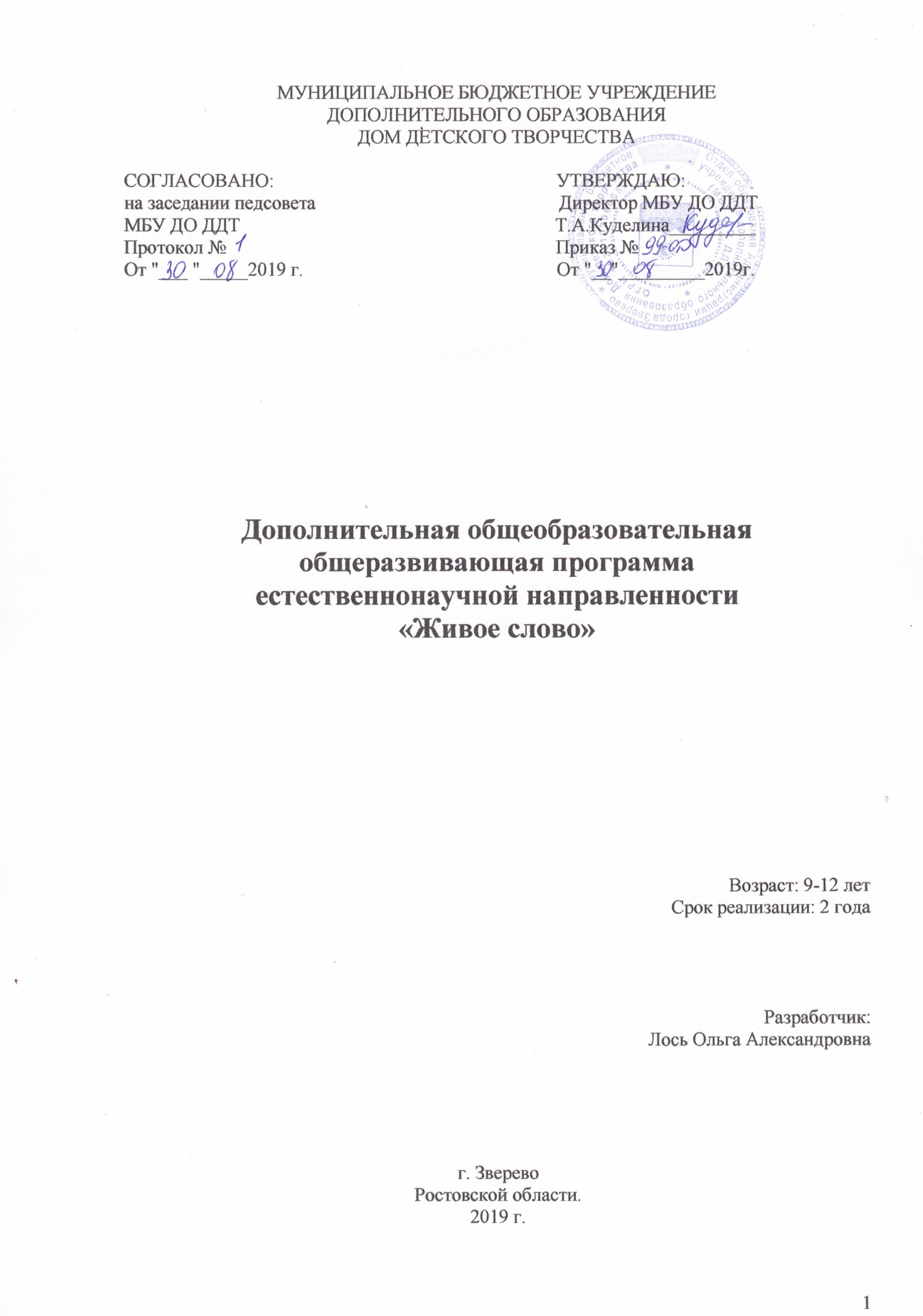 Паспортдополнительной общеобразовательной программыПояснительная запискаРазвитие пытливости, любознательности каждого ребенка, воспитание любви к знаниям, интереса к познавательной деятельности является важной и необходимой задачей, стоящей пред учителем.  Решение этой задачи осуществляется как на уроке, так и во внеклассной работе по любому предмету. Изучение лингвистических интересов учащихся показывает, как велико желание школьников узнать новое о русском языке. Строгие рамки урока и насыщенность программы не всегда позволяют ответить на многие вопросы, интересующие детей. В этом случае на помощь приходят кружковые занятия. Кружковая работа проводится в тесном контакте с уроками. Но при этом такая работа – не повторение изученного материала, а шаг вперед в обогащении учащихся знаниями, умениями и навыками. Педагог в интересной, нетрадиционной форме проводит занятия, развивает интерес к русскому языку как предмету. Применение игровых технологий, использование элементов занимательности позволяет сделать обычную работу детей интересной и увлекательной, вносит разнообразие и интерес в учебный процесс. Монотонная деятельность учащихся становится эмоционально окрашенной, что активизирует работу детей. Все это приводит к более осмысленному усвоению знаний, так как дети сами заинтересованы в их получении. В этом и заключается педагогическая целесообразность данной программы. Актуальность данной программы заключается в том, что она направлена на углубление учебного материала за счет изучения отдельных понятий из курса исторической грамматики, истории литературного языка, способствует формированию глубоких знаний по предмету, развивает интерес к родному языку. Для проведения кружковых занятий с использованием занимательности необходимы следующие условия: - новизна; - необычность; - неожиданность; - несоответствие прежним впечатлениям.  Цель программы: расширить, углубить и закрепить у школьников знания по русскому языку, показать учащимся, что грамматика не свод скучных и трудных правил для запоминания, а увлекательное путешествие по русскому языку на разных ступенях обучения.

Данная программа решает следующие задачи: 1. углубление и расширение приобретенных на уроке знаний; 2. развитие лингвистического кругозора; 3. развитие творческих способностей учащихся.  Данная программа  рассчитана на детей в возрасте от 9 до 12 лет. Программа рассчитана на 2 года обучения. Допускается вариативность продолжительности обучения воспитанников по программе на любом году обучения. Вариативность  связана с физическими возможностями детей и подростков.         Первый год обучения – 136ч. занятий (2 раз в неделю по 2 часа).         Допускается дополнительная работа, индивидуальная работа, работа по группам и по звеньям.         В процессе реализации программы используются разнообразные методы обучения: объяснительно-иллюстративный, рассказ, беседы, работа с книгой, демонстрация, упражнение, практические работы репродуктивного и творческого характера, методы мотивации и стимулирования, обучающего контроля, взаимоконтроля и самоконтроля, познавательная игра, проблемно-поисковый, ситуационный.         Педагогический контроль знаний, умений и навыков воспитанников осуществляется в несколько этапов и предусматривает несколько уровней. 1.Промежуточный контроль. -Тестовый контроль, представляющий собой проверку уровня усвоения теоретических знаний.-Фронтальная и индивидуальная беседа.-Выполнение дифференцированных практических заданий различных уровней сложности.-Игровые формы контроля.        2. Итоговый контроль.         Итоговый контроль проводится по сумме показателей за всё время обучения в творческом объединении, а также предусматривает выполнение тестовой работы, включающей задания по всем разделам программы Требования к уровню подготовки учащихся, членов кружка «Живое слово».  По окончании программы учащиеся должны   Знать: - почему мы так говорим; - как возникают наименования географических мест, событий, явлений; - почему «умирают» слова, появляются новые; - почему появляются новые значения у старых слов; - как люди должны общаться между собой. Уметь: - самостоятельно готовить сообщения по выбранной ими или данной учителем теме; - искать пути раскрытия имен, фразеологических оборотов, географических названий своего родного края; - работать с художественной литературой, словарями, словарной статьей.  КВНы, конкурсы, праздники русской словесности – это смотры ученических знаний. Они запоминаются детям надолго. В них принимают участие все без исключения: и сильные, и слабые. После таких занятий учащиеся тянутся к книге, учатся понимать красоту русского языка.  Календарный учебный график. Учебный план 1 год обучения (естественнонаучный (базовый)).Содержание программы.Раздел 1. Русский язык – язык великого народа. (6 час) Тема 1. Поговорим о родном языке. Поэты и писатели о русском языке. Русский язык среди других языков мира. Красота и богатство русского языка. Практическое занятие. Сообщения учащихся о языке. Конкурс стихов о русском языке.  Тема 2. Звук и буква. Буква и звук. Буква – условный знак для передачи звука речи. Выразительные возможности звука речи. Аллитерация, ассонанс. Практическая часть. Фонетическая зарядка. Игры с буквами и словами. Слоговой анализ текста. Звуковой анализ текста.  Раздел 2. Из истории письменности. (12 часов)   Тема 3. Можно ли писать без букв. Знакомство с историей письменности. Узелковое письмо. Пиктография. Идеографическое письмо. Иероглифическое письмо. Тайна египетского письма. Клинопись. Практическая часть. Выполнение упражнений. Разглядывание таинственных надписей. Сообщения учащихся о видах письма.  Тема 4. О буквах русского алфавита. Старославянская азбука. Потерянные буквы. Современный русский алфавит. Практическая часть. Сообщения учащихся об «интересных», «лишних», «веселых», «удивительных», «дорогих», «волшебных» буквах языка.  Тема 5. Как расшифровать письмена. Умение расшифровывать и создавать письмена. Письмо греческого мальчика. Тарабарская грамота. Практическая часть. Сообщения учащихся о тарабарской грамоте. Написание и чтение тарабарской грамоты. Занимательные задачи.  Тема 6. Словесные раскопки. Происхождение и значение личных имен и фамилий. Из истории некоторых слов: географические названия, дней недели и других слов. Что такое ономастика. Практическая часть. Сообщения учащихся об истории русских имен и фамилий, о происхождении названий месяцев, дней недели, монет.  Раздел 3. Лексика. (30 часов)  Тема 7. О синонимах русского языка. Понятие синонима. Использование синонимов писателями. Смысловые, контекстуальные синонимы. Практическая часть. Грамматическая сказка. Работа с отрывками из произведений И.С. Тургенева, М. Горького, выявление роли синонимов в текстах. Дидактические игры и упражнения.  Тема 8. Антонимы русского языка. Понятие антонима. Разнокоренные и однокоренные антонимы. Практическая часть. Дидактические игры и упражнения. Роль антонимов в тексте.  Тема 9. Омонимы русского языка. Понятие омонима. Омофоны. Омографы. Использование омонимов, омофонов, омографов в художественных произведениях. Практическая часть. Работа со словарем омонимов. Дидактические игры и упражнения.  Тема 10. Многозначные слова и омонимы. Отличие многозначных слов от омонимов. Употребление омонимов в поэтической речи. Практическая часть. Конкурс смекалистых.    Тема 11. Слова общеупотребительные и ограниченные в употреблении. Понятие диалектизмов, профессионализмов, историзмов, архаизмов, неологизмов. Отличие историзмов от архаизмов. Исконно русские слова и заимствованные слова, их признаки. Практическая часть. Диалектические игры и упражнения.  Тема 12. Мир фразеологии. Понятие фразеологизма. Фразеологические обороты. Метафорические сочетания. Почему мы так говорим. Практическая часть. Путешествие к словам с крыльями. Сообщения учащихся о появлении и значении некоторых фразеологизмов. Занимательные игры. Роль фразеологизмов в тексте.  Тема 13. Словари русского языка. Лингвистические и энциклопедические словари. Как живут слова в разных словарях. В.И. Даль – создатель «Толкового словаря живого великорусского языка». Практическая часть. Сообщения учащихся об истории создания толкового словаря. Самостоятельная работа со словарями. Игра «Кто больше?».  Раздел 4. Синтаксис. (12 час)  Тема 14. Почему предложения такие разные. Грамматическая основа предложения. Какие бывают знаки препинания и предложения Практическая часть Сообщения учащихся о  значении слова «подлежащее», «сказуемое». Сообщениярассказы, упражнение игра. Веселые рифмы. Дидактические игры и упражнения.  Раздел 5. Морфемика. (6 час)  Тема 15. Из чего состоят слова. Части слова. Бывают ли слова без корня. Зачем нужны приставки и суффиксы. Слова и их формы. Трудные случаи правописания гласных в корнях слов. Трудные случаи правописания приставок и суффиксов. Практическая часть. Грамматическая сказка о частях слова. Рифмованные задания. Дидактические игры.  Раздел 6. Морфология (начало). (16 час)  Тема 17. Части речи. Как возникли русские грамматические термины-названия частей речи. Самостоятельные и служебные части речи. Практическая часть.  Грамматическая сказка о частях речи. Веселые стихи о частях речи. Грамматические игры.  Тема 18. Имя существительное. Имя существительное как часть речи. Тайна грамматического рода. «Обломки» старых склонений. Падежи и предлоги. Следы двойственного числа. Практическая часть. Диктант-кроссворд. Лингвистические задания. Грамматические игры. Игра-соревнование.  Раздел 7. Русский язык в его истории. (12 часов)  Тема 19. «Вначале было Слово...» Как и почему люди начали говорить. Как рождаются, живут и умирают слова (из истории возникновения некоторых слов). Практическая часть. Сообщения учащихся о происхождении некоторых слов. Работа с этимологическим словарем русского языка.   Тема 20. О происхождении и развитии русского языка. Древние корни русского языка. Языки-братья: украинский, белорусский. Близость в грамматическом строе и словарном составе восточнославянских языков. Возникновение письма у славян. Практическая часть. Знакомство с древнейшими памятниками русского языка. Чтение стихов на украинском, белорусском и русском языках, нахождение общих черт. Занимательные упражнения.  Тема 21. Наш календарь. Исконно-славянские названия месяцев. Русский календарь, греческие календы и русские колядки. Практическая часть. Сообщения учащихся о происхождении старых и современных названий месяцев. Занимательные упражнения.  Тема 22. Язык как система. Лингвистика как наука. Понятие языковой системы. Единицы и уровни языка. Слово – основная единица языка. Многоаспектный анализ слов. Практическая часть. Этимология – наука о происхождении слов. Задачи этимологии. Этимологические словари русского языка.  Тема 23. Почему мы так говорим. Орфоэпия – наука о правильном произношении слова. Новое и старое о слове. Произношение и ударение. Что такое орфоэпическая норма. Отличие орфоэпии от орфографии. Орфоэпические словари русского языка. Практическая часть. Грамматические сказки. Веселые рифмы. Работа с орфографическими и орфоэпическими словарями. Дидактические игры и упражнения.  Тема 24. Русский язык и современность. Русский язык – язык великого народа, великой литературы. Русский язык в современном мире. Практическая часть. Игра «Корректор», занимательные игры и упражнения.     Раздел 8. Морфология (продолжение). (24 час)  Тема 25. Имя прилагательное. Имя прилагательное как часть речи. Разряды прилагательных. Словообразование, правописание прилагательных. Роль прилагательных в речи. Практическая часть. Грамматическая сказка об имени прилагательном. Сообщения учащихся о значении некоторых прилагательных. Работа со словарем эпитетов. Лингвистические задания. Дидактические игры и упражнения. Викторина «Знаешь ли ты имя прилагательное?».  Тема 26. Глагол. Самая живая часть речи. Наклонение глагола. Переходные и непереходные глаголы. Спряжение глаголов. Безличные глаголы. Правописание глаголов. Практическая часть. Сообщения учащихся «Из истории некоторых слов». Грамматические сказки о временах, спряжении, инфинитиве глагола. Рифмованные упражнения. Лингвистические задания: сложные случаи употребления глаголов.  Тема 27. Имя числительное. Из истории возникновения числительных. Числительные количественные и порядковые. Склонение числительных. Правописание числительных. Практическая часть. Грамматическая сказка о числительном. Сообщения учащихся «Из истории возникновения некоторых числительных». Дидактические игры, упражнения, головоломки. Игра-путешествие в мир числительных.  Тема 28. Наречие. Наречие как часть речи. Степени сравнения наречий. Словообразование наречий. Правописание наречий. Практическая часть. Грамматическая сказка о наречии. Сообщения учащихся «Из истории некоторых наречий». Грамматические игры.  Тема 29. Местоимение. Зачем нужны местоимения? Разряды местоимений. Образование неопределенных местоимений. Правописание местоимений. Практическая часть. Грамматическая сказка о местоимении. Веселые стихи о местоимении.  Раздел 9. Орфография. (14 час)  Тема 30. Можно ли писать так, как мы говорим. Можно ли писать так, как мы говорим? Особенности и трудности русской орфографии. Знакомство с орфографическими словарями русского языка. Практическая часть. Грамматические сказки и рассказы, объясняющие трудные случаи гласных и согласных в словах. Дидактические игры и упражнения. Кроссвордные диктанты, отгадывание шарад, работа с сигнальными карточками, перфокартами.  Раздел 10. Пунктуация. (8 час)    Тема 31. Секреты пунктуации. Из истории русской пунктуации. Практическая часть. Пунктуационные шутки. Турнир знатоков русского языка.Учебно-тематический план программы. Базовый уровень1 год обучения, 144 ч. в год, 4 ч. в неделюДиагностические материалы.Цель диагностики - создание условий для развития личности воспитанника через реализацию его творческих интересов и возможностей Формы диагностики:-участие в конкурсах различного уровня;-создание сказок, загадок-защита творческих работ.Оценочные  материалыВсе разделы программы «Бисероплетение» в соответствии с учебным планом предполагают проведение промежуточной аттестации после каждого раздела в форме творческой работы или тестирования  Оценочные характеристики первого (второго) полугодия 1 года обучения Сводный оценочный лист 1 года обучения.Материально – техническое обеспечение. Для педагога:1. Граник Г.Г. Секреты пунктуации. М., 2. Кобяков Д.Ю. «Приключения слов». 3. Люстрова З.Н. «Друзьям русского языка». 4. Соловьева М.Л. «Занимательность на уроках русского языка в 5 классе» РЯШ №6. 5. Ушаков Н.Н. «Внеурочная работе по русскому языку». 6. Ушаков Н.Н. «Занимательные материалы к урокам русского языка». 7. Шанский Н.М. «В мире слов». 8. Язовицкий Е.В. «Говорите правильно». 9. Арсирий А. Т. Занимательные материалы по русскому языку.   10. Александрова Г. Занимательный русский язык. 11. Бройде М. Русский язык в упражнениях и играх.  12. Крамаренко Н.О. Русский язык. Нетрадиционные уроки.  13. Мордес Е.М. Искать, пробовать, обучать.  14. Разумовская О.К. Игры со словами в школе и дома.  15. Сычева Н. Пишем без ошибок.  Для учащихся: 1. Ветвицкий В.Г. Занимательное языкознание. 2. Казанский Б.В. В мире слов. 3. Смолицкая Г.П. Занимательная топонимика. 4. Суперанская А., Суслова А.О. О русских фамилияхНазвание ДОП«Живое слово»Сведения об разработчике ФИО: Лось Ольга Александровна Сведения об разработчике Место работы: Дом детского творчестваСведения об разработчике Адрес образовательной организации: ул. Школьная, д. 7Сведения об разработчике Домашний адрес автора: ул .Докукина, д.38Сведения об разработчике Телефон служебный:88635541515Сведения об разработчике Телефон мобильный:89054321431Сведения об разработчике Должность: педагог дополнительного образованияУчастие в конкурсах авторских образовательных программ и программно-методических комплексов/результатНетНормативно-правовая база (основания для разработки программы, чем регламентируется содержание и порядок работы по ней)Разработана в соответствии с:-Федеральным законом Российской Федерации от 29 декабря 2012 г. № 273-ФЗ «Об образовании в Российской Федерации» (принят Государственной Думой 21 декабря 2012 года, одобрен Советом Федерации 26 декабря 2012 года, опубликовано в «Российской газете» 31 декабря 2012 г., вступил в силу: 1 сентября 2013 г.) (далее – Закон);-Областным Законом Ростовской области от 14.11.2013 № 26-ЗС «Об образовании в Ростовской области»;- Концепцией развития дополнительного образования детей (Распоряжение Правительства РФ от 4 сентября 2014 г. № 1726-р);-Распоряжения Правительства РФ от 24 апреля 2015г.№729-р « План мероприятий на 2015-2020 годы по реализации концепции развития дополнительного образования детей»-Приказ Министерства  просвещения  РФ от 9.11.2018г№196 «Об утверждении порядка организации  и осуществления образовательной деятельности по дополнительным  общеобразовательным программам.-Постановление  Главного государственного санитарного  врача РФ от 04.07.2014№41 «Об утверждении  СанПиН2.4.4.3172-14 «Санитарно эпидемиологические требования  к устройству , содержанию и организации режима  работы образовательных  организаций дополнительного образования детей»-Методическими рекомендациями по проектированию дополнительных  общеобразовательных программ (письмо Минобрнауки России от 18.11.2015г.).-Устав и локальные акты МБУ ДО ДДТ.Материально-техническая базаНоутбук, интерактивная доска, тетрадиГод разработки, редактирования  2019 годСтруктура программыТитульный лист, паспорт программы, пояснительная записка, учебно-тематический план, содержание программы, методическое обеспечение программы, список литературы.НаправленностьестественнонаучнаяНаправлениеРусский языкВозраст учащихся 9-12 летСрок реализации 2 годаЭтапы реализацииС целью выявления уровней обученности предполагается следующая градация: I уровень – репродуктивный;II уровень – продуктивный; III уровень – творческий.Новизна Применение игровых технологий, использование элементов занимательности позволяет сделать обычную работу детей интересной и увлекательной, вносит разнообразие и интерес в учебный процесс. Монотонная деятельность учащихся становится эмоционально окрашенной, что активизирует работу детейАктуальностьАктуальность  данной программы заключается в том, что она направлена на углубление учебного материала за счет изучения отдельных понятий из курса исторической грамматики, истории литературного языка, способствует формированию глубоких знаний по предмету, развивает интерес к родному языку.ЦельЦель образовательной программы - расширить, углубить и закрепить у школьников знания по русскому языку, показать учащимся, что грамматика не свод скучных и трудных правил для запоминания, а увлекательное путешествие по русскому языку на разных ступенях обучения.
Ожидаемые результатыВ конце изучения курса учащиеся должны  Знать: - почему мы так говорим; - как возникают наименования географических мест, событий, явлений; - почему «умирают» слова, появляются новые; - почему появляются новые значения у старых слов; - как люди должны общаться между собой. Уметь: - самостоятельно готовить сообщения по выбранной ими или данной учителем теме; - искать пути раскрытия имен, фразеологических оборотов, географических названий своего родного края; - работать с художественной литературой, словарями, словарной статьей.  Формы занятий (фронтальные (указать кол-во детей), индивидуальные)Занятия проводятся в групповой форме.Количество детей 1 года обучения 12-15 человекРежим занятийЗанятия проводятся  2 раза в неделю по 2 часа (первый год обучения)Формы подведения итогов реализации  Итоговая аттестация (итоговое тестирование, открытое занятиемесяцКол-вонедельнеделя1 годобучениясентябрь116.09- 21.094сентябрь223.09-28.094сентябрь330.09-05.104октябрь407.10-12.104октябрь514.10- 19.104октябрь621.10-26.104октябрь728.10-02.114ноябрь805.11-09.114ноябрь911.11-16.114ноябрь1018.11-23.114ноябрь1125.11-30.114декабрь1202.12-07.124декабрь1309.12- 14.124декабрь1416.12-21.1241523.12-28.1241630.12-31.124январь1709.01-11.014январь1813.01-18.014январь1920.01-25.014январь2027.01-01.024февраль2103.02-08.024февраль2210.02-15.024февраль2317.02-22.024февраль2425.02-29.024март2502.03-07.034март2610.03-14.034март2716.03-21.034март2823.03-28.034апрель2930.03-04.044апрель3006.04-11.044апрель3113.04-18.044апрель3220.04-25.044апрель3327.04-02.054май3404.05-08.054май3511.05-16.054май3618.05-21.054маймайВсегоЧасов/недель144/34№ п/пРазделы подготовкиГода обученияГода обученияКоличество часовКоличество часов№ п/пРазделы подготовки1 год обучения1 год обучения1 год обучения№ п/пРазделы подготовки1 полугодие (в тч – аттест.)2 полугодие(в тч – аттест.)2 полугодие(в тч – аттест.)Вводное занятие. 2--2Русский язык – язык великого народа6-                                              -                                              6Из истории письменности12(1)12Лексика30(2)30Синтаксис.12(1)12Морфемика666Морфология40(2)40(2)40Русский язык в его истории121212Орфография.14(1)14(1)14Пунктуация8(1)8(1)8Итоговое занятия222Всего часов:Всего часов:62(4)82(4)82(4)144 (8)Всего часов:Всего часов:136(8)136(8)136(8)144 (8)№п/пНазвание раздела,темыКоличество часовКоличество часовКоличество часовФормыаттестации/контроляДата №п/пНазвание раздела,темыТеорияПрактикаВсегоФормыаттестации/контроляДата Вводное занятие. 2-2Русский язык – язык великого народа33                                             6Поговорим о родном языке. Поэты и писатели о русском языке.  Русский язык среди других языков мира. Красота и богатство русского языка. Конкурс стихов о русском языке.  112Звук и буква. Буква и звук. Буква – условный знак для передачи звука речи. Выразительные возможности звука речи.112Аллитерация, ассонанс. Фонетическая зарядка. Игры с буквами и словами. Слоговой анализ текста. Звуковой анализ текста.  112Из истории письменности.    75121Можно ли писать без букв. Знакомство с историей письменности. (Узелковое письмо. Пиктография. Идеографическое письмо. Иероглифическое письмо.)222Тайна египетского письма. Клинопись. (Практическая часть. Выполнение упражнений. Разглядывание таинственных надписей. Сообщения учащихся о видах письма.)  1123О буквах русского алфавита. Старославянская азбука. Потерянные буквы. Современный русский алфавит. Практическая часть. Сообщения учащихся об «интересных», «лишних», «веселых», «удивительных», «дорогих», «волшебных» буквах языка.  2244Как расшифровать письмена. Умение расшифровывать и создавать письмена. Письмо греческого мальчика. Тарабарская грамота. Практическая часть. Сообщения учащихся о тарабарской грамоте. Написание и чтение тарабарской грамоты. Занимательные задачи.  1125Словесные раскопки. Происхождение и значение личных имен и фамилий. Из истории некоторых слов: географические названия, дней недели и других слов. Что такое ономастика. Практическая часть. Сообщения учащихся об истории русских имен и фамилий, о происхождении названий месяцев, дней недели, монет112докладЛексика. 141630 1О синонимах русского языка. Понятие синонима. Использование синонимов писателями. Смысловые, контекстуальные синонимы. (Практическая часть. Грамматическая сказка. Работа с отрывками из произведений И.С. Тургенева, М. Горького, выявление роли синонимов в текстах. Дидактические игры и упражнения. ) 448Состав.сказки2Антонимы русского языка. Понятие антонима. Разнокоренные и однокоренные антонимы. (Практическая часть. Дидактические игры и упражнения. Роль антонимов в тексте. ) 4483Омонимы русского языка. Понятие омонима. Омофоны. Омографы. Использование омонимов, омофонов, омографов в художественных произведениях. (Практическая часть. Работа со словарем омонимов. Дидактические игры и упражнения.)  2464Многозначные слова и омонимы. Отличие многозначных слов от омонимов. Употребление омонимов в поэтической речи. (Практическая часть. Конкурс смекалистых. )   448играСинтаксис.   4812Почему предложения такие разные. Грамматическая основа предложения. (Практическая часть Сообщения учащихся о  значении слова «подлежащее», «сказуемое»).246Какие бывают знаки препинания и предложения (Сообщения, рассказы, упражнение игра. Веселые рифмы. Дидактические игры и упражнения).  246Рассказ о знаках препинанияМорфемика.  336Из чего состоят слова. Части слова. Бывают ли слова без корня. Зачем нужны приставки и суффиксы. Слова и их формы. 213Трудные случаи правописания гласных в корнях слов. Трудные случаи правописания приставок и суффиксов. (Практическая часть. Грамматическая сказка о частях слова. Рифмованные задания. Дидактические игры.)  123Морфология (начало). 61016Части речи. Как возникли русские грамматические термины-названия частей речи. Самостоятельные и служебные части речи. 22Грамматическая сказка о частях речи. Веселые стихи о частях речи. Грамматические игры.  22 Имя существительное как часть речи. Тайна грамматического рода. «Обломки» старых склонений. (Практическая часть. Диктант-кроссворд. Лингвистические задания.) 246Падежи и предлоги. Следы двойственного числа. (Грамматические игры. Игра-соревнование. ) 246играРусский язык в его истории. 66121«Вначале было Слово...» Как и почему люди начали говорить. Как рождаются, живут и умирают слова (из истории возникновения некоторых слов). Практическая часть. Сообщения учащихся о происхождении некоторых слов. Работа с этимологическим словарем русского языка.  1122О происхождении и развитии русского языка. Древние корни русского языка. Языки-братья: украинский, белорусский. Близость в грамматическом строе и словарном составе восточнославянских языков. Практическая часть. Знакомство с древнейшими памятниками русского языка. Чтение стихов на украинском, белорусском и русском языках, нахождение общих черт. Занимательные упражнения.  1123Наш календарь. Исконно-славянские названия месяцев. Русский календарь, греческие календы и русские колядки. Практическая часть. Сообщения учащихся о происхождении старых и современных названий месяцев. Занимательные упражнения.  1124Язык как система. Понятие языковой системы. Слово – основная единица языка. Практическая часть. Этимологические словари русского языка.  1125Почему мы так говорим. Орфоэпия – наука о правильном произношении слова. Новое и старое о слове. Произношение и ударение. Практическая часть. Грамматические сказки. Веселые рифмы. Работа с орфографическими и орфоэпическими словарями. Дидактические игры и упражнения.  1126Русский язык и современность Русский язык в современном мире. Практическая часть. Игра «Корректор», занимательные игры и упражнения.     112Морфология (продолжение). 1410241Имя прилагательное как часть речи. Разряды прилагательных. Словообразование, правописание прилагательных. Роль прилагательных в речи. Практическая часть. Грамматическая сказка об имени прилагательном. Сообщения учащихся о значении некоторых прилагательных. 4262Глагол. Самая живая часть речи. Наклонение глагола. Переходные и непереходные глаголы. Спряжение глаголов. Безличные глаголы. Правописание глаголов. Практическая часть. Сообщения учащихся «Из истории некоторых слов». Грамматические сказки о временах, спряжении, инфинитиве глагола 4263Имя числительное. Из истории возникновения числительных. Числительные количественные и порядковые. Склонение числительных. Правописание числительных. Практическая часть. Грамматическая сказка о числительном. Сообщения учащихся «Из истории возникновения некоторых числительных». 2244Наречие. Наречие как часть речи. Степени сравнения наречий. Словообразование наречий. Правописание наречий. Практическая часть. Грамматическая сказка о наречии. Сообщения учащихся «Из истории некоторых наречий». 2245Местоимение. Зачем нужны местоимения? Разряды местоимений. Образование неопределенных местоимений. Правописание местоимений. Практическая часть. Грамматическая сказка о местоимении. Веселые стихи о местоимении.  224Сказка о частях речиОрфография. 41014Можно ли писать так, как мы говорим? Особенности и трудности русской орфографии.22Знакомство с орфографическими словарями русского языка. Практическая часть. Грамматические сказки и рассказы, объясняющие трудные случаи гласных и согласных в словах.246Дидактические игры и упражнения. Кроссвордные диктанты, отгадывание шарад, работа с сигнальными карточками, перфокартами.  66кроссвордПунктуация. 448Секреты пунктуации. Из истории русской пунктуации.44Практическая часть. Пунктуационные шутки. Турнир знатоков русского языка.44тестИтоговое занятие22Итого7371144№ п/пРазделФормат ответаСистема оценки1Из истории письменности.    Доклад об истории русских имен и фамилий, о происхождении названий месяцев, дней недели, монетПо каждому критерию учащийся может набрать 3 балла. Работа выполняется с помощью педагогасамостоятельное выполнение работы с частичной помощью педагогасамостоятельное выполнение работыМаксимум 9 баллов2ЛексикаГрамматическая сказка на лексическую темуПо каждому критерию учащийся может набрать 3 балла. Работа выполняется с помощью педагогасамостоятельное выполнение работы с частичной помощью педагогасамостоятельное выполнение работыМаксимум 9 баллов3СинтаксисРассказ о знаках препинанияПо каждому критерию учащийся может набрать 3 балла. Работа выполняется с помощью педагогасамостоятельное выполнение работы с частичной помощью педагогасамостоятельное выполнение работыМаксимум 9 баллов4МорфологияСказка о частях речиПо каждому критерию учащийся может набрать 3 балла. Работа выполняется с помощью педагогасамостоятельное выполнение работы с частичной помощью педагогасамостоятельное выполнение работыМаксимум 9 баллов5ОрфографияКроссвордПо каждому критерию учащийся может набрать 3 балла. Работа выполняется с помощью педагогасамостоятельное выполнение работы с частичной помощью педагогасамостоятельное выполнение работыМаксимум 9 баллов6ПунктуацияТест По каждому критерию учащийся может набрать 3 балла. Работа выполняется с помощью педагогасамостоятельное выполнение работы с частичной помощью педагогасамостоятельное выполнение работыМаксимум 9 баллов№ Раздел программыМакс. балл Интерпретация результата 1  Из истории письменности.    Каждый участник может набрать за выполнение упражнения от 0 до 10 баллов. 4-5 баллов – низкий уровень освоения программы 6-7 балла – средний уровень освоения программы, 8-9 и более баллов – высокий уровень освоения программы 2 лексикаКаждый участник может набрать за выполнение упражнения от 0 до 10 баллов. 4-5 баллов – низкий уровень освоения программы 6-7 балла – средний уровень освоения программы, 8-9 и более баллов – высокий уровень освоения программы 3 синтаксисКаждый участник может набрать за выполнение упражнения от 0 до 10 баллов. 4-5 баллов – низкий уровень освоения программы 6-7 балла – средний уровень освоения программы, 8-9 и более баллов – высокий уровень освоения программы 4морфологияКаждый участник может набрать за выполнение упражнения от 0 до 10 баллов. 4-5 баллов – низкий уровень освоения программы 6-7 балла – средний уровень освоения программы, 8-9 и более баллов – высокий уровень освоения программы 5орфографияКаждый участник может набрать за выполнение упражнения от 0 до 10 баллов. 4-5 баллов – низкий уровень освоения программы 6-7 балла – средний уровень освоения программы, 8-9 и более баллов – высокий уровень освоения программы 6пунктуацияКаждый участник может набрать за выполнение упражнения от 0 до 10 баллов. 4-5 баллов – низкий уровень освоения программы 6-7 балла – средний уровень освоения программы, 8-9 и более баллов – высокий уровень освоения программы Общее количество баллов:Общее количество баллов:Каждый участник может набрать за выполнение упражнения от 0 до 10 баллов. 4-5 баллов – низкий уровень освоения программы 6-7 балла – средний уровень освоения программы, 8-9 и более баллов – высокий уровень освоения программы 